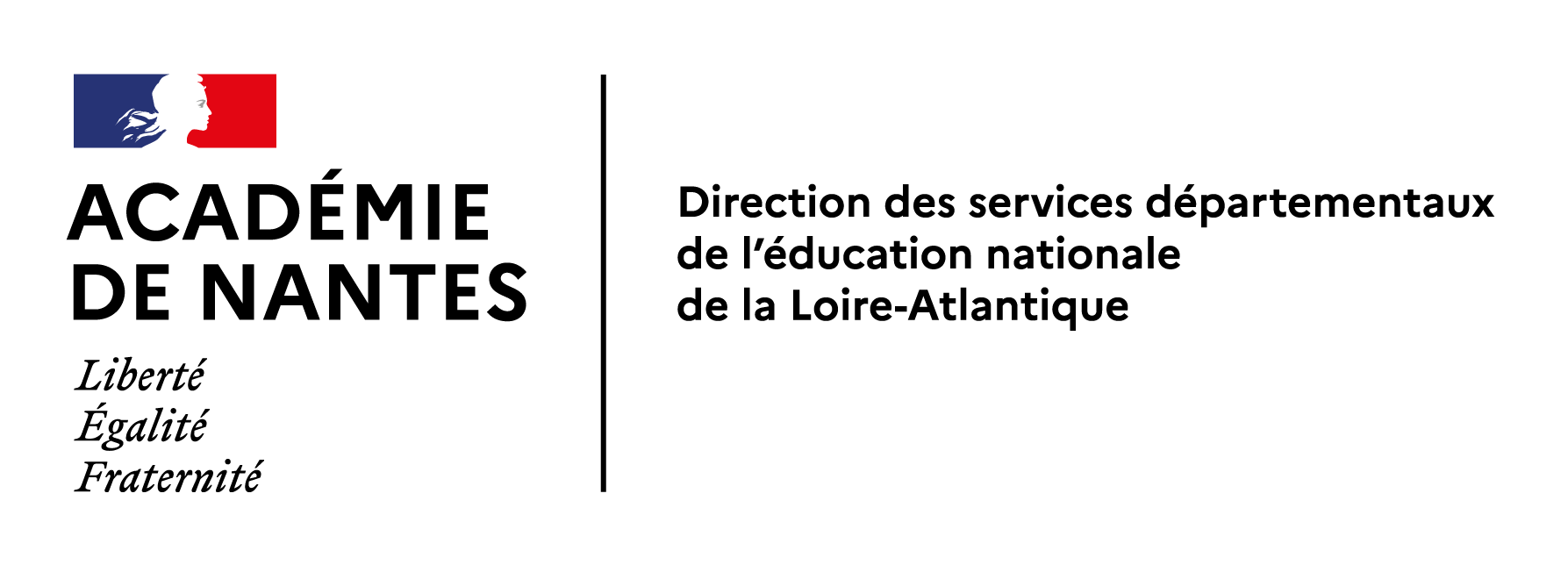 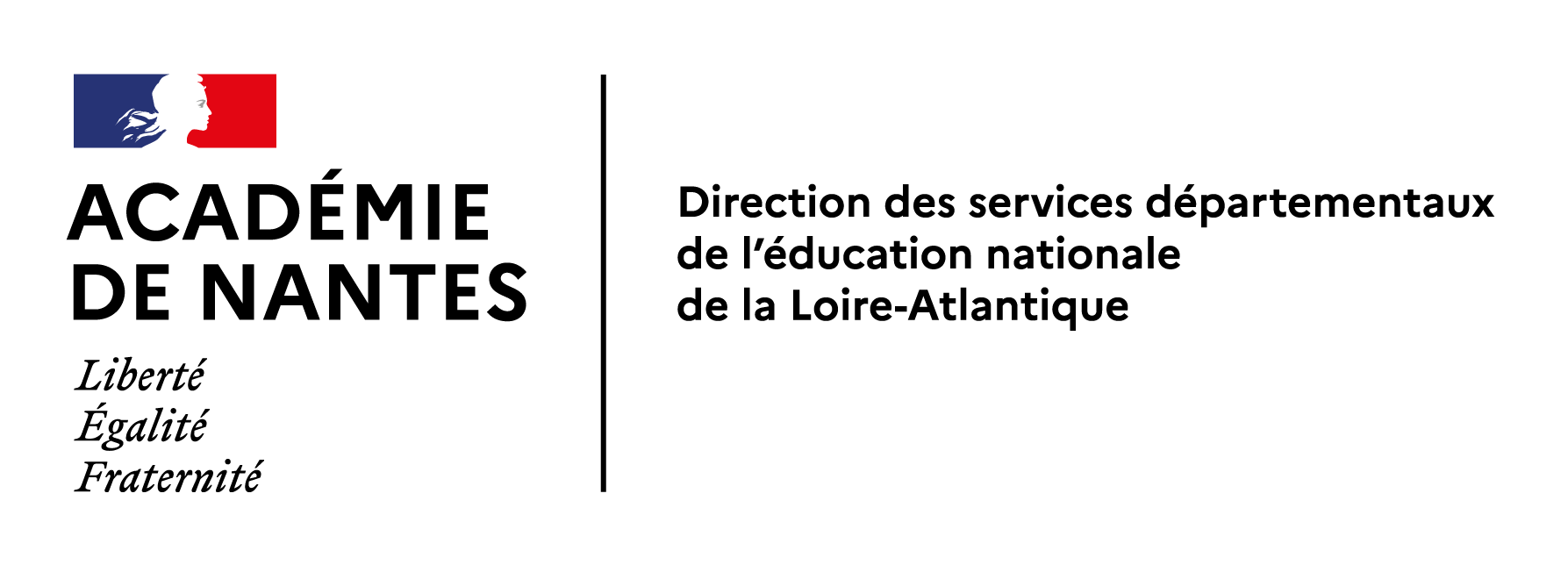  : document indispensable pour toute demande d’internant éducatif en EREA.Dossier à retourner avant le 14 février 2024 à l’adresse suivante :Nadège JOSSET – Coordonnatrice CDO8, rue du Général MargueritteBP 7261644326 NANTES cedex 3Dossier à retourner avant le 14 février 2024 à l’adresse suivante :Nadège JOSSET – Coordonnatrice CDO8, rue du Général MargueritteBP 7261644326 NANTES cedex 3Commission Départementale d’Orientation vers les Enseignements Adaptés du Second DegréDocument pour un élève scolarisé en 6ème et en 5  èm e                                 SDEIIEN ASH 02 51 81 69 43ce.0440427a@ac-nantes.frcoordo.cdo44@ac-nantes.frNom de l’élève : 	     Prénom :	     Né(e) le :	     	 Fille                GarçonLieu de résidence de l’élève : 		      chez le Père…………..NOM + adresse du père : m@il   :  		 :   02/00/00/00/00  --  06/00/00/00/00	      chez la Mère……….…NOM de la mère + adresse (si différente du père) : m@il   :  	 :   02/00/00/00/00  --  06/00/00/00/00	      Autre résidence ………..(préciser foyer, famille d’accueil…)Adresse : m@il   :  	 :   02/00/00/00/00  --  06/00/00/00/00Etablissement fréquenté Classe suivie par l’élève :                       Cochez la case correspondante	 Collège publicNOM établissement :       	 Collège privéAdresse  :       CP – VILLE  :       	autre établissement  :   00/00/00/00/00m@il   :       L’élève a-t-il obtenu un avis favorable à une orientation en SEGPA lors de la CDO de mai 2022  oui  nonL’élève a-t-il obtenu un avis favorable à une orientation en SEGPA lors de la CDO de mai 2022  oui  non           Cochez la nature des documents joints  	Bilan pédagogique CDO	Dossier transmis au coordonnateur le :    jj/mm/aaaa	Bilan psychologiquePar :  	Bilan médicalNom	Evaluation Sociale (1)Qualité	Autres (à préciser) :Signature :équipe éducative réunie le : équipe éducative réunie le : équipe éducative réunie le : FonctionNom et prénom des présents (service intervenant)Nom et prénom des présents (service intervenant)Principal, chef d’établissementDirecteur SEGPAEnseignant, Professeur PrincipalPère, Mère, représentant légalCOPAssistant(e( social(e)Médecin scolaireService de soinsASEAutres :Synthèse ou Compte-Rendu :Synthèse ou Compte-Rendu :En cas de désaccord entre les membres de l’équipe éducative, précisez les propositions de chacun :En cas de désaccord entre les membres de l’équipe éducative, précisez les propositions de chacun :Proposition(s) de l’équipe éducative : Proposition(s) de l’équipe éducative : Fait à :       Par :  Nom :       le : . jj/mm/aaaaQualité :       Avis de la famille :M ou Mme …………………………….……………exprime son accord avec la proposition.Sous réserve de la décision de la CDO, et dans la limite des places disponibles, la famille souhaite une affectation dans les établissements (public ou privé) suivants :Si l’un de vos vœux ne peut être satisfait, le service académique pourra vous proposer un autre établissement.M ou Mme ………………………….………………exprime son désaccord avec la proposition.Remarques éventuelles de la famille :Fait à :   	Signature de la famille : 
Le :  Avis circonstancié du chef d’établissement : Date : .....…/…..…/………	Signature :